26.03.20г. Тема: КомплексообразованиеЗадания: 1.Изучить  представленный теоретический материал-Немного истории.Одним из первых о существовании таких соединений выступи в 1871 г. Д.И.Менделеев. Изложил свою точку зрения на строение комплексных соединений. Он установил черты сходства у различных соединений (аммиакатов, кристаллогидратов, двойных солей) и на этой основе разработал преставления об их строении. Д.И.Менделеев пришел к выводу, что природа данных соединений совершенно одинакова.-Рассмотрим состав и строение комплексных соединений:Комплексообразователь – центральный атом;Лиганды – частицы, которые располагаются вокруг центрального атома (иона) комплексообразователя;Внутренняя сфера - центральный атом (ион) и лиганды, заключенные в квадратные скобки;Координационное число – показывает число лиганд, оно может быть 2,4,6,8.Внешняя координационная сфера – это ион, расположенный за квадратными скобками.Например: Na[AL(OH) 4] и [NH4]CLAL и N- комплексообразователь – центральный атом;OH- и H- лиганды – частицы, которые располагаются вокруг центрального атома (иона) комплексообразователя;4 - координационное число – показывает число лиганд, оно может быть 2,4,6,8;[AL(OH)4] и [NH4]- внутренняя сфера - центральный атом (ион) и лиганды, заключенные в квадратные скобки;Na+ и CL - внешняя координационная сфера – это ион, расположенный за квадратными скобками.В данном соединении во внутренней сфере три связи образованы силами электростатического притяжения, четвертая связь - по донорно-акцепторному механизму. Комплексообразователь имеет свободную р-орбиталь, а лиганды – неподеленную электронную пару.Количество лиганд или координационное число зависит от радиуса (строения) – комплексообразователя и строения самих лиганд.При увеличении радиуса центрального атома или иона увеличивается координационное число при постоянном строении лиганд.Например: Na[ALF 6] - AL3+Na[BF4] – B3+ . У бора радиус меньше, чем у алюминия, поэтому и координационное число меньше.При постоянном центральном атоме или ионе может быть разное количество лиганд: N3[ALJ6], Na[ALCL4]. J- и CL- имеют разные радиусы, радиус хлора меньше.Данные примеры показывают о верхнем пределе возможных координационных чисел. Сила притяжения между комплексообразователем и лигандами по мере возрастания радиусов уменьшаются, так как взаимодействие между ними возможно только к ближайшему слою комплексообразователя.Лигандами могут быть полярные молекулы: H2O, NH3.-Познакомимся с номенклатурой комплексных соединений.Название комплексного соединения начинают с указания состава внутренней сферы , потом называют центральный атом и приводят значение его степени окисления.Во внутренней сфере прежде называют анион, прибавляя к их латинскому названию окончание «о». Например: CL- хлоро, CN циано, OH- гидрооксо и т.д. Далее называют нейтральные лиганды и, в первую очередь, аммиак и его производные. При этом пользуются терминами: для координированного аммиака – амин, для воды – аква. Число лиганд указывают греческими числительными: 1-моно (обычно не называется),2 – ди, 3 – три, 4 – тетра, 5 – пента, 6 – гекса. Затем переходят к названию центрального атома. Если центральный атом входит в состав катиона, то используют русское название элемента и в скобках указывают его степень окисления (римскими цифрами). Если центральный атом входит в состав аниона , то употребляют латинское название элемента, перед которым указывают его степень окисления, а в конце прибавляют окончание – ат.K3[Fe3+(CN)6]3 – гексациано-(111)феррат калия;Названия наиболее распространенных лигандов:2.Составить опорный конспект в тетрадях для лекций по химии3. Выполнить задания:Назвать данные комплексные соединения[Ag(NH3)2]CL –Na[AL(OH) 4] – [Cu(NH3)4](OH)2. – H2O – аква Cl – хлоро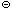 SO42 – сульфатоOH – гидроксоCO – карбонилBr – бромоCO32 – карбонатоH – гидридоNH3 – амминNO2 – нитроCN – цианоNO – нитрозоNO – нитрозилO2 – оксоNCS – тиоцианатоH+I – гидро